Lesson 11: All About Tape DiagramsLet’s match diagrams, story problems, and equations.Warm-up: Number Talk: Addition and SubtractionFind the value of each expression mentally.11.1: Represent Story ProblemsMatch the stories, diagrams, and equations.11.2: Write StoriesChoose one of the diagrams. Write and solve a story problem that the diagram could represent.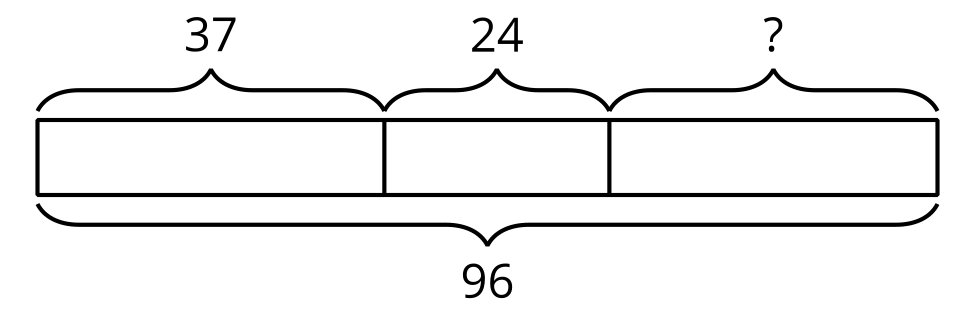 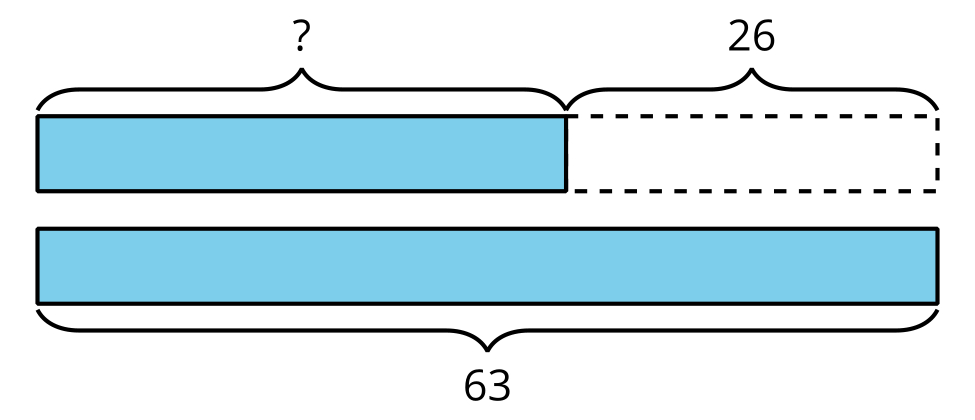 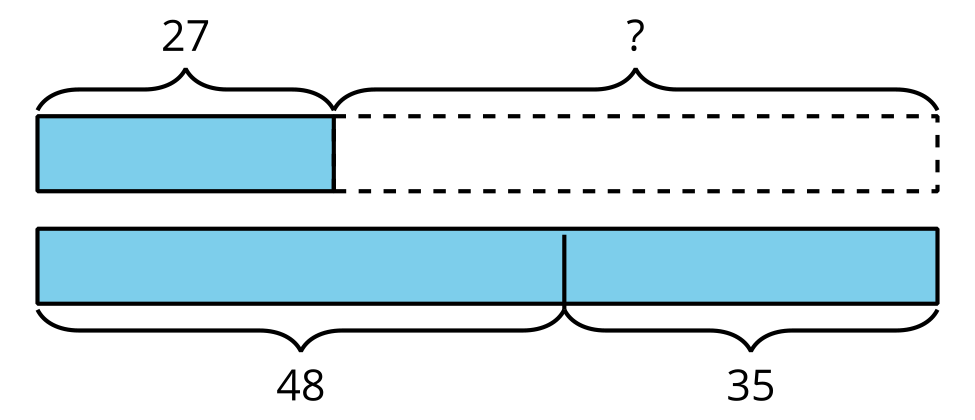 Problem ______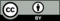 © CC BY 2021 Illustrative Mathematics®